Αργυράννα  επεισ. 2  - Νικόλας Μ. ΓεωργιάδηςΑγαπητοί μαμά και μπαμπά ξύπνησα στις 5η ώρα και είδα μια ντουλάπα να κλείνει μόνη της και αποφάσισα να δω τι είχε γίνει.Αποφάσισα να κατέβω. Ειχε 24 σκαλιά και μόλις κατέβηκα συνάντησα έναν  κόσμο γεμάτο μεγάλα λούτρινα αρκουδάκια που ήταν ζωντανά και είδα και το δικό μου λούτρινο αρκουδάκι όπως καταλαβαίνετε ζωντανό. Το έδαφος  ήταν λούτρινο ακόμα και τα δέντρα. Χοροπηδούσα και αγκάλιαζα τα πάντα, το πάτωμα, τα δέντρα όλα….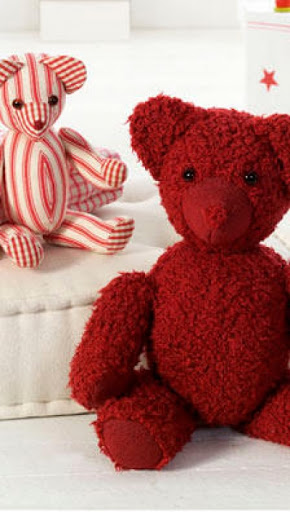 Τότε είδα έναν πολύ μεγάλο αρκούδο   λούτρινο κι αυτός που ήταν ο αρχηγός τους και ήθελα να κάνω  τραμπολίνο στην  τεράστια κοιλιά του και με άφησε . Όταν  έφευγα  μου έδωσε ένα κλειδί για να μπορώ να ανοίγω την καταπακτή όποτε θέλω και να επισκέπτομαι τη χώρα του.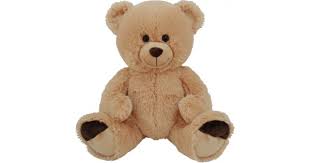 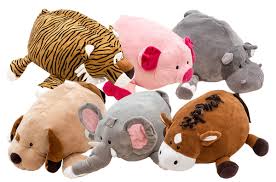 